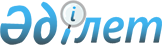 Об утверждении Правил определения дополнительного перечня импортируемых товаров, подлежащих обложению акцизами по стране происхождения
					
			Утративший силу
			
			
		
					Постановление Правительства Республики Казахстан от 19 мая 2014 года № 507. Утратил силу постановлением Правительства Республики Казахстан от 20 апреля 2018 года № 207.
      Сноска. Утратил силу постановлением Правительства РК от 20.04.2018 № 207 (вводится в действие по истечении десяти календарных дней после дня его первого официального опубликования).
      В соответствии со статьей 279 Кодекса Республики Казахстан от 10 декабря 2008 года "О налогах и других обязательных платежах в бюджет" Правительство Республики Казахстан ПОСТАНОВЛЯЕТ:
      1. Утвердить прилагаемые Правила определения дополнительного перечня импортируемых товаров, подлежащих обложению акцизами по стране происхождения. 
      2. Настоящее постановление вводится в действие по истечении десяти календарных дней после дня его первого официального опубликования. Правила
определения дополнительного перечня импортируемых товаров,
подлежащих обложению акцизами по стране происхождения
1. Общие положения
      1. Настоящие правила определения дополнительного перечня импортируемых товаров, подлежащих обложению акцизами по стране происхождения (далее – Правила) разработаны в соответствии со статьей 279 Кодекса Республики Казахстан от 10 декабря 2008 года "О налогах и других обязательных платежах в бюджет".
      2. Правила устанавливают порядок определения дополнительного перечня импортируемых товаров, подлежащих обложению акцизами по стране происхождения. 
      3. Термины и определения, применяемые в настоящих Правилах:
      1) уполномоченный орган в области регулирования торговой деятельности (далее – уполномоченный орган) – центральный исполнительный орган, осуществляющий руководство и межотраслевую координацию в сфере торговой деятельности;
      2) дополнительный перечень импортируемых товаров (далее – дополнительный перечень) – перечень товаров, импортируемых в Республику Казахстан, которые подлежат обложению акцизом, в соответствии с налоговым законодательством Республики Казахстан;
      3) товар – любое движимое имущество, в том числе и транспортные средства (за исключением транспортных средств, используемых для международных перевозок пассажиров и товаров), перемещаемое через таможенную границу Республики Казахстан; 
      4) страна происхождения товара – страна, в которой товар был полностью произведен или подвергнут достаточной обработке (переработке).
      4. Дополнительный перечень импортируемых товаров, подлежащих обложению акцизами по стране происхождения, определяется уполномоченным органом. 2. Порядок определения дополнительного
перечня импортируемых товаров,
подлежащих обложению акцизами по стране происхождения
      5. На основе данных таможенной статистики внешней торговли таможенного органа Республики Казахстан ежеквартально уполномоченным органом проводится анализ состояния и динамики импорта товаров в разрезе стран, на основании которого, выявляется увеличение объемов импорта товаров, а также темпы их роста.
      6. На основе результатов анализа, уполномоченным органом составляется перечень наиболее импортируемых товаров в разрезе стран, доля импорта которых превышает 30 процентов от общего объема импорта этого товара в Республику Казахстан из третьих стран.
      7. Уполномоченный орган согласовывает с заинтересованными государственными органами Республики Казахстан перечень наиболее импортируемых товаров для формирования дополнительного перечня.
      8. По итогам согласования с заинтересованными государственными органами Республики Казахстан уполномоченным органом формируется дополнительный перечень импортируемых товаров. 
      9. Предложение по определению дополнительного перечня импортируемых товаров выносится уполномоченным органом на рассмотрение Межведомственной комиссии Республики Казахстан по вопросам торговой политики и участия в международных экономических организациях.
      10. Дополнительный перечень импортируемых товаров утверждается уполномоченным органом с учетом решения Межведомственной комиссии Республики Казахстан по вопросам торговой политики и участия в международных экономических организациях.
      11. На основе данных таможенной статистики внешней торговли таможенного органа Республики Казахстан, уполномоченным органом ведется ежеквартальный мониторинг по импорту товаров в разрезе стран, указанных в дополнительном перечне.
      12. Предложение по включению импортируемого товара в дополнительный перечень или по исключению импортируемого товара из дополнительного перечня выносится уполномоченным органом на рассмотрение Межведомственной комиссии Республики Казахстан по вопросам торговой политики и участия в международных экономических организациях, в порядке установленном пунктами 5 – 9 настоящих Правил.
      13. С учетом решения Межведомственной комиссии Республики Казахстан по вопросам торговой политики и участия в международных экономических организациях уполномоченный орган включает импортируемый товар в дополнительный перечень или исключает импортируемый товар из дополнительного перечня. 
					© 2012. РГП на ПХВ «Институт законодательства и правовой информации Республики Казахстан» Министерства юстиции Республики Казахстан
				
Премьер-Министр 
Республики Казахстан
К. МасимовУтверждены
постановлением Правительства
Республики Казахстан
от 19 мая 2014 года № 507